EtiketaPŘEDNÍ STRANA LEVÁ STRANA 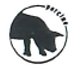 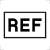   PPVP-NNN                                                     PPVP50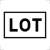 Obsahuje                                                         Množství                                                     3- Mix Parvovirus                                         2 x 500 µl                       	MPEASFV-NNN  4a- EPC Parvovirus                                         1 x 90 µl                        	EPCPPVP-NNN           Komponenta 1ETIKETA 69380 Lissieu-FRANCIE                                             Komponenta 2ETIKETA 69380 Lissieu-FRANCIE                                             PPVP50VetMAX  Porcine Parvovirus Kit                            Pouze pro veterinární použitíPPVP-NNN - 10°C 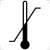 - 30°CVetMAX  Porcine Parvovirus Kit                            Pouze pro veterinární použitíYYYY-MM-DD  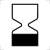 - 10°C - 30°C50 testů                                                     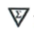 Laboratorie Service International 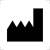              6 alle des Ecureuils                                                                                 Parc Tertiaire du Bois-Die                                              69380 Lissieu-FRANCIE                 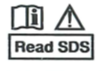 Vyrobeno ve FranciiappliedbiosystemsBy Thermo Fisher ScientificMPEPPV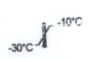 3-Mix Parvovirus VetMAX PPV500 µl              YYYY-MM-DDMPEPPV-NNN                      Pouze pro veterinární použití        Laboratoire Service International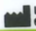 Vyrobeno ve FranciiappliedbiosystemsBy Thermo Fisher ScientificEPCPPV4a-EPC Parvovirus VetMAX PPV90 µl              YYYY-MM-DDEPCPPV-NNN                      Pouze pro veterinární použití        Laboratoire Service InternationalVyrobeno ve Francii